社会福祉法人 八千代美香会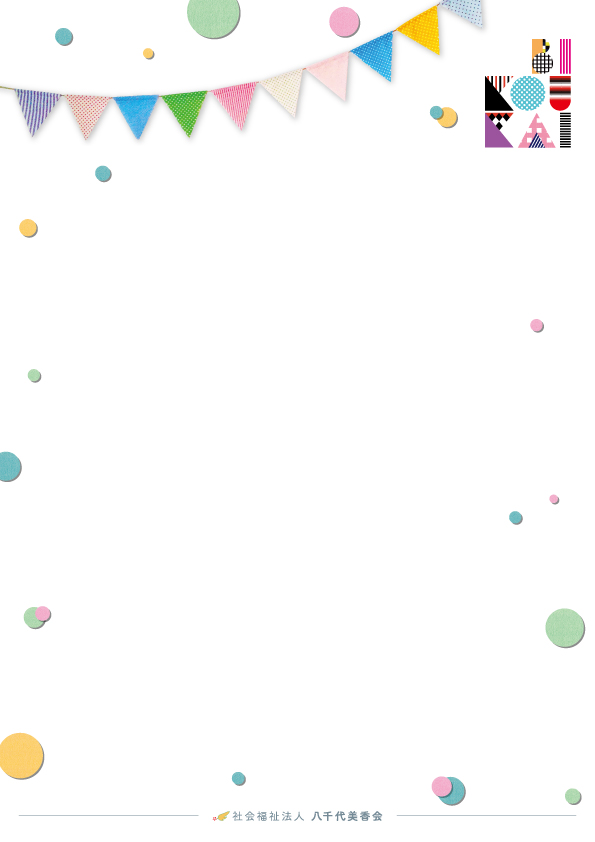 保育園・こども園3園同時見学会!令和元年 11/2(土)　10：00～緑が丘はぐみの杜保育園（八千代市：緑が丘）集合令和元年3回目の見学説明会を開催いたします。当法人運営の『緑が丘はぐみの杜保園』をはじめ、3園すべてを半日でご見学いただけます。・『保育士』『保育教諭（保育士・幼稚園教諭）』資格お持ちの方・資格取得見込の方　・養成校在学中の方　※就職面接会ではありませんので、履歴書は不要です。お気軽にご参加ください。『緑が丘はぐみの杜保育園』→『ブレーメン実花こども園』→『ブレーメン津田沼保育園』の順に、園児送迎用バスの乗車体験をしていただきながらご案内いたします。津田沼解散となりますが、ご希望に応じて東洋高速線八千代緑が丘駅まで、バスにお乗りいただくことも可能です。直接下記にお電話いただくか、当法人HPの「お問い合わせページ」からお申し込みください。令和元年11月1日（金）12：00まで